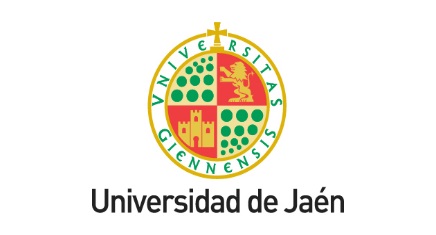 III CONCURSO MATEMÁTICO“Entrenando para la Olimpiada Matemática”(PROGRAMA HYPATIA)5 de noviembre de 2019.DATOS PERSONALES DEL ALUMNO/A:D/Dª …………………………………………………………………, actuando como padre/madre o tutor, AUTORIZA su participación en el Concurso, lo que implica autorización al uso de la imagen de los participantes durante la prueba y en el acto de entrega de premios, con el único fin de difundir el Concurso y sus resultados, nunca para otros fines comerciales o publicitarios................................, a ...... de ....................................... de 2019                        Firma del padre/madre/tutor del alumno/a:NOMBREPRIMER APELLIDOSEGUNDO APELLIDOLOCALIDAD DE RESIDENCIATELÉFONOE-MAILCURSO QUE ESTUDIACENTROPOBLACIÓN